SCIENCESEVALUATION : Le cycle de l’eauQuels sont les 3 états de l’eau ? tu répondras en commençant ta phrase par :« l’eau peut être sous forme …………………………_______________________________________________________________________________________________________________________________________________________________________________________________________________________________________Replace dans le schéma suivant,  les dix mots des 10 étiquettes: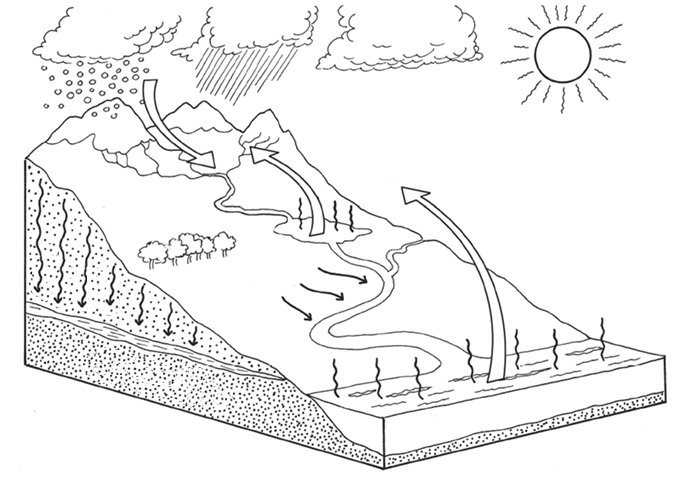 PrécipitationRuissellementInfiltrationEvaporationCondensationNuageMerRivièreRocheNappe phréatiquePrénom :Date :CompétencesNAPAAConnaitre les 3 états de l’eau et le vocabulaire associéConnaitre les différents « états de l’eau » lors de son trajet.Connaitre les différentes étapes du trajet de l’eau dans la nature.